“There will be no center without the margins; it’s time for the people from the margins claim our spaces to show the center its saturation and powerlessness. Majority have exploited the idea of equality; it’s time the minorities within the minority raise our voices for equity and inclusion”  (The invisibility of queer voices from the margins and geopolitically diverse region like North East has always been taken as their inexistence. The struggles that we do fighting for our identity and rights within the conflicted border regions gets diluted among the crisis  as “soft” issue either by the State or do not get a space in the stories of struggles in the dominant narrative of Indian Queer Movements. To show our existence, on 3rd March 2018,  a group of Queer youths led by Ya_All came out openly during “Yaoshang Festival” and fetched the torch from Kangla Fort, which is considered as one of  the most sacred places and walked through the heart of Imphal City raising awareness about LGBTI Inclusion through Sports. We conducted the first ever State Level LGBTI Sports Meet in 2018 in Imphal and Queer Games North East in 2019 in five cities of North East.  )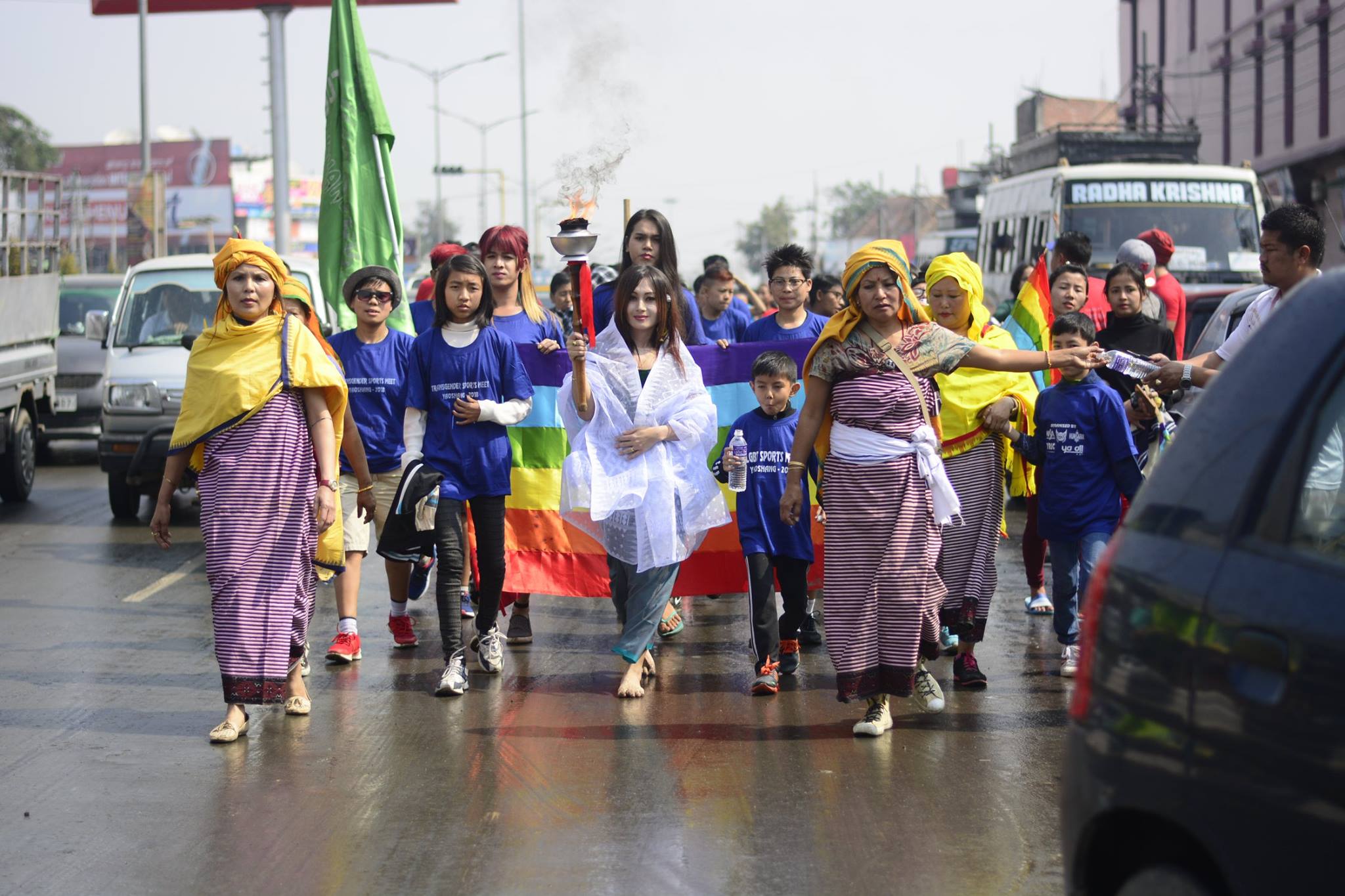 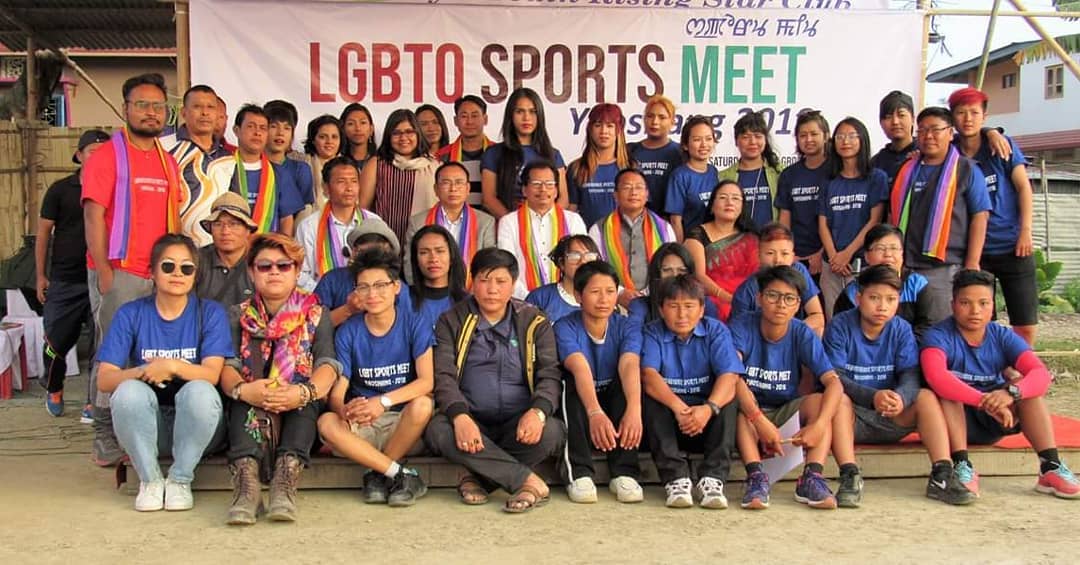 